       Name 1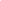 --.-° N, ---.-° W (XX)2010 Population: Elevation: ’County: Founded: Named to        Name 2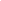 --.-° N, ---.-° W (XX)2010 Population: Elevation: ’County: Founded: Might be named for       Name 3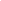 --.-° N, ---.-° W (XX)2010 Population: Elevation: ’County: Founded: The town was named for      Name 4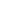 --.- N, ---.-° W (XX)2010 Population: Elevation: ’County: Founded: The town Name 2 DescriptionName 1 DescriptionName 4 DescriptionName 3 Description